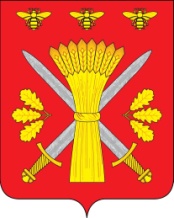 РОССИЙСКАЯ ФЕДЕРАЦИЯОРЛОВСКАЯ ОБЛАСТЬАДМИНИСТРАЦИЯ ТРОСНЯНСКОГО РАЙОНАПОСТАНОВЛЕНИЕот  14 сентября 2021г.                                                                                                                 № 221             с.ТроснаО  начале отопительного сезона2021-2022 годов в Троснянском районеВ целях обеспечения прав и законных интересов населения, в связи с предстоящим отопительным сезоном, в соответствии с п. 5 главы II Правил предоставления коммунальных услуг собственникам и пользователям помещений в многоквартирных домах и жилых домов, утвержденных Постановлением Правительства Российской Федерации от 06.05.2011 № 354, Администрация Троснянского района    п о с т а н о в л я е т:  1. МУЖКП Троснянского района (теплоснабжающей организации) и потребителям тепловой энергии независимо от форм собственности иметь полную готовность к подаче и приему теплоносителя в соответствии с планом, утвержденным Постановлением администрации Троснянского района от 20 мая 2021 года №125 «О подготовке объектов жилищно-коммунального хозяйства, топливо-энергетического комплекса  и  социальной сферы к работе в отопительном сезоне 2021-2022 годов»:   2. Осуществить включение систем теплоснабжения в соответствии с температурой наружного воздуха и нормами СНиП на объекты Троснянского района:- социальной сферы с 16.09.2021г.;- жилищного фонда с 22.09.2021г.  3. Организацию и координацию взаимодействия МУЖКП Троснянского района  с потребителями тепловой энергии в отопительном периоде 2021-2022 годов возложить на заместителя Главы Администрации Троснянского района  И.И. Писареву.                                   4. Разместить настоящее постановление на официальном сайте администрации Троснянского района в сети Интернет.Постановление вступает в силу после его официального опубликования.     6. Контроль за исполнением настоящего Постановления возложить на заместителя Главы Администрации Троснянского района Писареву И.И. Глава района	 		                                                          А.И. Насонов